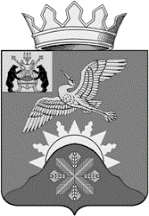 Российская ФедерацияНовгородская областьАДМИНИСТРАЦИЯ БАТЕЦКОГО МУНИЦИПАЛЬНОГО РАЙОНАПОСТАНОВЛЕНИЕот 09.01.2020 № 1п. Батецкий1. Внести изменения в Порядок осуществления закупок малого объема с использованием информационного ресурса, утвержденный постановлением Администрации Батецкого муниципального района от 29.07.2019 № 544                       (далее – Порядок):1.1. Изложить пункт 5 Порядка в редакции:«5. Заказчики обязаны осуществлять закупки малого объема с использованием информационного ресурса (далее  - ИР) в случае осуществления закупок товаров, работ, услуг с начальной (максимальной) ценой контракта, превышающей 5000 рублей, за исключением осуществления закупок малого объема товаров, работ, услуг, указанных в приложении к настоящему Порядку. Заказчик вправе осуществлять закупки малого объема товаров, работ, услуг, указанных в приложении к настоящему Порядку, с использованием ПР.». 1.2. Изложить приложение к Порядку в прилагаемой редакции (приложение к постановлению).2. Опубликовать постановление в муниципальной газете «Батецкий вестник» и разместить на официальном сайте Администрации Батецкого муниципального района в информационно-телекоммуникационной сети «Интернет».Глава района                                      В.Н. Ивановат№56пПЕРЕЧЕНЬобъектов закупок малого объема, которые заказчик может осуществлять без использования информационного ресурса______________________________Приложение к постановлению Администрации  Батецкого муниципального района от 09.01.2020 № 1«Приложение к Порядку осуществления закупок малого объема с использованием информационного ресурса № п/пНаименование группы товаров, работ, услуг1.Услуги нотариальных контор, адвокатов2.Образовательные услуги, в том числе по повышению квалификации, подтверждению (повышению) квалификационной категории, получению (продлению) сертификатов, профессиональная переподготовка, стажировка, обучение по образовательным программам высшего образования, по профессиональному обучению и дополнительному профессиональному образованию3.Услуги по оценке профессиональных и личностных качеств, психологическому тестированию при проведении конкурсов на замещение вакантных должностей государственной гражданской службы Новгородской области, формировании кадрового резерва государственной гражданской службы Новгородской области, резерва управленческих кадров Новгородской области, проведении аттестации и квалификационных экзаменов государственных гражданских служащих Новгородской области  4.Услуги по организации и проведению семинаров, конференций, «круглых столов», форумов5.Участие в семинарах, форумах, мероприятиях, конференциях, конкурсах, вебинарах, в том числе оплата организационных взносов за участие в данных мероприятиях6.Преподавательские, консультационные услуги, оказываемые физическими лицами7.Обязательное страхование жизни и здоровья государственных гражданских служащих Новгородской области8.Медицинские услуги9.Услуги по дежурству специализированных бригад врачей на спортивных и иных мероприятиях, проводимых, организованных заказчиком10.Периодический медицинский осмотр сотрудников заказчика, предрейсовый и послерейсовый медицинский осмотр водителей заказчика, медицинское освидетельствование безработных граждан при их направлении органами службы занятости для прохождения профессионального обучения или получения дополнительного профессионального образования11.Лекарственные препараты, которые предназначены для назначения пациенту при наличии медицинских показаний (индивидуальная непереносимость, по жизненным показаниям) по решению врачебной комиссии, которое отражается в медицинских документах пациента и в журнале врачебной комиссии12.Наркотические средства, психотропные вещества13.Перевозка, приемка, хранение, охрана, уничтожение наркотических средств и психотропных веществ14.Продукты питания15.Организация питания для обучающихся, воспитанников и иных категорий граждан16.Проведение культурных, спортивных и иных массовых мероприятий17.Оказание услуг экспертов (экспертных организаций), членов жюри, спортивных арбитров18.Техническое обслуживание автотранспортных средств, находящихся на гарантийном обслуживании, у официального дилера19.Гарантийный ремонт автотранспортных средств в течение гарантийного срока20.Техническое обслуживание, гарантийный ремонт оборудования (техники) в течение гарантийного срока21.Эксплуатация, техническое обслуживание, ремонт франкировальной машины22.Техническое обслуживание пожарной и охранной сигнализации23.Услуги интернет-провайдеров, услуги по обслуживанию имеющихся у заказчика сети «Интернет» и номеров сотовой (мобильной), городской и междугородней телефонной связи24.Услуги по получению сертификата электронной подписи25.Услуги по сопровождению, модернизации, обновлению программного обеспечения, установленного у заказчика26.Аттестация объектов информатизации на соответствие требованиям по безопасности информации27.Товары, выполнение работ, оказание услуг, необходимые для ликвидации последствий аварии и иных чрезвычайных ситуаций28.Размещение информации в средствах массовой информации29.Подписка на периодические печатные издания 30.Заключение с кредитной организацией договора номинального счета, открытие и ведение номинальных счетов31.Сбор, вывоз и утилизация мусора, твердых коммунальных отходов32.Получение выписок, справок, технических паспортов, иных документов из государственных, федеральных, региональных, отраслевых реестров, фондов, регистров, учреждений в соответствии с законодательством Российской Федерации33.Знаки почтовой оплаты34.Метрологическое обслуживание средств измерений35.Поставка бланков строгой отчетности36.Проведение экспертизы проектно-сметной документации, проверка сметной стоимости, расчет индексов изменения сметной стоимости работ37.Услуги по обслуживанию в залах аэропортов38.Форменная одежда39.Оказание услуг по утилизации40.Санитарно-эпидемиологические услуги, исследования41.Охрана объектов42.Работы и услуги, оказываемые (выполняемые) на основании гражданско-правовых договоров физическими лицами с использованием их личного труда43.Осуществление закупки товара, работы или услуги, которые относятся к сфере деятельности субъектов естественных монополий в соответствии с Федеральным законом от 17 августа 1995 года N 147-ФЗ «О естественных монополиях»44.Оказание услуг по водоснабжению, водоотведению, теплоснабжению, газоснабжению (за исключением услуг по реализации сжиженного газа), по подключению (присоединению) к сетям инженерно-технического обеспечения по регулируемым в соответствии с законодательством Российской Федерации ценам (тарифам)45.Оказание услуг по содержанию и ремонту одного или нескольких нежилых помещений, переданных в безвозмездное пользование или оперативное управление заказчику, услуг по водо-, тепло-, газо- и энергоснабжению, услуг по охране, услуг по вывозу твердых коммунальных отходов в случае, если данные услуги оказываются другому лицу или другим лицам, пользующимся нежилыми помещениями, находящимися в здании, в котором расположены помещения, переданные заказчику в безвозмездное пользование или оперативное управление46.Заключение договора энергоснабжения или договора купли-продажи электрической энергии с гарантирующим поставщиком электрической энергии47.Услуги по аренде движимого и недвижимого имущества48.Осуществление авторского надзора49.Услуги по оценке рыночной стоимости объектов недвижимости, движимого имущества50.Кадастровые работы51.Электромонтажные работы (услуги) по обслуживанию сетей уличного освещения52.Запасные части и технические жидкости для автомобилей53.Материальные запасы для водопроводно-канализационного хозяйства54.Страхование транспортных средств55.Бензин, дизельное топливо56.Содержание дорог общего пользования местного значения